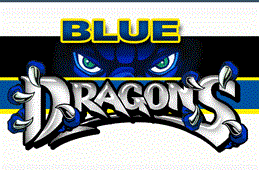 Trigonometry			             Bev HoweWeek 29                     		March 20 – March 24MondayTuesdayTuesdayTuesdayWednesdayThursdayFridayObjective(S)(what DO I WANT sTUDENTS TO knOW/)No SchoolSpring BreakTo find and evaluate common logarithms.To find and evaluate common logarithms and use the change of base formulaInTRUCTIONAL mETHODS (hOW AM i GOING TO inSTRUCT/)Answer questions over logs before quiz.Answer questions and do sample problems p. 728-729AsSESSMENTHow will I assess LearningSolve equations using common logsp.730  19-39 oddContinue p. 730 40 - 51CLOSUREWhat are some uses of common logs?